					                         Wola Dębińska, 05 stycznia 2024 r.Wykaz lokali stanowiących własność Gminy Dębno przeznaczonych na wynajem.       Na podstawie art. 13 ust. 1 ustawy z dnia 21 sierpnia 1997 r. o gospodarce nieruchomościami (Dz. U. z 2023 r. poz. 344 ze zm.), Wójt Gminy Dębno podaje do publicznej wiadomości wykaz lokali przeznaczonych do wynajmu na podstawie uchwały Rady Gminy Dębno Nr XII/639/2023 z dnia 28 grudnia 2023 r., na okres do 3 lat:1. Lokal użytkowy o pow. 12,22m² usytuowany na parterze budynku Urzędu Gminy Dębno, położonego na działkach nr 640/3 i nr 641/1 obręb Wola Dębińska, nr księgi wieczystej TR1B/00033278/8, do wynajęcia na okres do 3 lat od 01.02.2024 r. Opłata z tytułu najmu –19,76 zł netto miesięcznie plus obowiązujący podatek VAT. Najemca będzie ponosił koszty: zużycia energii elektrycznej, energii cieplnej, wody, odprowadzenia ścieków i podatku od nieruchomości.Przeznaczenie nieruchomości: pomieszczenia biurowo, usługowe.Czynsz płatny:poz. 1 – do 10 dnia każdego miesiąca,               koszty za zużyte media w terminie 14 dni od otrzymania faktury.Waloryzacja czynszu: nie częściej niż raz w roku w formie aneksu, w oparciu o średnioroczny wskaźnik za poprzedni rok wzrostu cen towarów i usług konsumpcyjnych ogłaszany przez Prezesa GUS i opublikowany w Monitorze Polskim lub stosownie do wzrostu czynszów najmu na rynku za podobny przedmiot najmu. Szczegółowe informacje Dziennik PodawczyOtrzymują: Tablica ogłoszeń UG Dębno.Strona internetowa Gminy Dębno – www.gminadebno.pl  BIP.Tablice ogłoszeń we wszystkich miejscowościach Gminy Dębno.a/a.Gmina 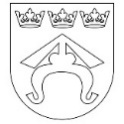 DębnoUrząd Gminy DębnoKamila Drużkowska-Mytniktel. 14 631 85 60Gmina DębnoWola Dębińska 240Inspektorkamila.mytnik@gminadebno.plGmina Dębno32-852 DębnoWydział Organizacyjny 